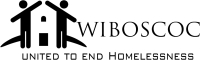 WIBOSCOC BOARD MEETINGJune 28, 2016Go To MeetingBoard members present:  Jeanette Petts, Jeanne Semb, Joana Hemschemeyer, Lu Scheer, Millie Rounsville, Jesse Dirkman, Gai Lorenzen, Jerome Martin, Robyn Thibado, Renee Greenland, Don Roach, Meika Burnikel and Tony GibartExcused:  Debbie BushmanUnexcused:  None Staff: Carrie PoserMeeting was called to order at 1:01 pm Approval of May minutes.  Don Roach made a motion to approve, Gai 2nd and all approved.    August Quarterly Meeting Agenda:  We reviewed the agenda that Carrie had put together.   Carrie did let the speakers know that the membership would like to be able to take something away from their presentations and to keep that in mind.  The block of rooms have been reserved.  A discussion was had on how to shorten the day on Friday.  We are going to ask the membership if they would want to move the meetings to Wednesday and Thursday.  We will also be adding a “Community Spotlight”, where COCs can share exciting things that are going on in their continua.  Board Scoring Tool:  The purpose of this tool is to determine which projects meet the needs of the state and are focused on the HUD guidelines.  We went through each section and discussed proposed changes to the tool that would assist us in continuing to score well in the upcoming NOFA competition.  Jeanne Semb made a motion to accept the board scoring tool with the changes.  Meika Burnikel 2nd the motion and all approved.  Coordinated Entry – VISPDAT Training Series:  There have been concerns regarding the use of the VISPDAT and the way the questions are asked.  Mary Madden from NAMI will be assisting Carrie in coming up with a way to make the VISPDAT more trauma sensitive.  There will be 3 trainings regarding this in the fall of 2016.  The first training will be and introduction and purpose of the tool, the 2nd training will be a panel discussion of providers who use the tool and their best practices and the 3rd training will be a process of how to make the tool more trauma sensitive.  New Business:  The Division of Energy, Housing, and Community Resources Bureau of Housing will be conducting a desk monitoring of the State THP funding.  The Executive Committee and Carrie will be working on this and we will keep the board informed.The Youth & Family Project, Washington County:  The Executive Committee met to discuss this and have decided to send a letter to them as a result of the monitoring pertaining to them going forward as a renewal project.  Millie reported that she received the registration for the Wisconsin Charitable Organization.  She updated and changed the address.Jeanne Semb made a motion to adjourn, Millie 2nd, and all approved.  ____________________________________________________                            ____________________________________________Secretary							      Date of Approval